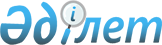 Об утверждении перечня объектов информационно-коммуникационной инфраструктуры "электронного правительства", закрепляемых за оператором информационно-коммуникационной инфраструктуры "электронного правительства"Приказ и.о. Министра по инвестициям и развитию Республики Казахстан от 28 января 2016 года № 107. Зарегистрирован в Министерстве юстиции Республики Казахстан 26 февраля 2016 года № 13263.
      Сноска. Заголовок - в редакции приказа Министра цифрового развития, инноваций и аэрокосмической промышленности РК от 21.10.2020 № 396/НҚ (вводится в действие по истечении десяти календарных дней после дня его первого официального опубликования).
      В соответствии с подпунктом 5) статьи 7 Закона Республики Казахстан от 24 ноября 2015 года "Об информатизации" ПРИКАЗЫВАЮ:
      1. Утвердить прилагаемый перечень объектов информационно-коммуникационной инфраструктуры "электронного правительства", закрепляемых за оператором информационно-коммуникационной инфраструктуры "электронного правительства".
      Сноска. Пункт 1 - в редакции приказа Министра цифрового развития, инноваций и аэрокосмической промышленности РК от 21.10.2020 № 396/НҚ (вводится в действие по истечении десяти календарных дней после дня его первого официального опубликования).


      2. Комитету связи, информатизации и информации Министерства по инвестициям и развитию Республики Казахстан (Қазанғап Т.Б.) обеспечить:
      1) государственную регистрацию настоящего приказа в Министерстве юстиции Республики Казахстан;
      2) направление копии настоящего приказа в печатном и электронном виде на официальное опубликование в периодические печатные издания и информационно-правовую систему "Әділет" в течение десяти календарных дней после его государственной регистрации в Министерстве юстиции Республики Казахстан, а также в Республиканский центр правовой информации в течение десяти календарных дней со дня получения зарегистрированного приказа для включения в эталонный контрольный банк нормативных правовых актов Республики Казахстан;
      3) размещение настоящего приказа на интернет-ресурсе Министерства по инвестициям и развитию Республики Казахстан и на интранет-портале государственных органов;
      4) в течение десяти рабочих дней после государственной регистрации настоящего приказа в Министерстве юстиции Республики Казахстан представление в Юридический департамент Министерства по инвестициям и развитию Республики Казахстан сведений об исполнении мероприятий, предусмотренных подпунктами 1), 2) и 3) пункта 2 настоящего приказа.
      3. Контроль за исполнением настоящего приказа возложить на курирующего вице-министра по инвестициям и развитию Республики Казахстан.
      4. Настоящий приказ вводится в действие по истечении десяти календарных дней после дня его первого официального опубликования. Перечень объектов информационно-коммуникационной инфраструктуры "электронного правительства", закрепляемых за оператором информационно-коммуникационной инфраструктуры "электронного правительства"
      Сноска. Перечень - в редакции приказа Министра цифрового развития, инноваций и аэрокосмической промышленности РК от 21.10.2020 № 396/НҚ (вводится в действие по истечении десяти календарных дней после дня его первого официального опубликования).
      1. Информационные системы:
      1) веб-портал "электронного правительства";
      2) шлюз "электронного правительства";
      3) информационная система "Государственная база данных "Физические лица";
      4) информационная система "Государственная база данных "Юридические лица";
      5) информационная система "Государственная база данных "Е-лицензирование";
      6) информационная система "Платежный шлюз "электронного правительства";
      7) информационная система "Адресный регистр";
      8) информационная система "Государственная база данных "Регистр недвижимости";
      9) информационная система "Интегрированная информационная система центров обслуживания населения";
      10) информационная система "Интернет-портал государственных органов Республики Казахстан";
      11) единая система электронного документооборота государственных органов Республики Казахстан;
      12) таможенная автоматизированная информационная система;
      13) селективный контроль и управление рисками;
      14) статистика, анализ, организация доступа к данным статистики внешней торговли;
      15) контроль над производством и оборотом алкогольной продукции с использованием учетно-контрольных марок с голографическим защитным элементом;
      16) контроль за производством и оборотом подакцизной продукции и отдельных видов нефтепродуктов (Акциз);
      17) интегрированное хранилище данных;
      18) комплекс электронного декларирования "Web-декларант";
      19) интегрированная информационная система казначейства;
      20) информационная система "ЗАГС";
      21) информационная система "Регистр движимого имущества";
      22) автоматизированная информационная система "Национальный институт интеллектуальной собственности";
      23) информационная система электронного обучения "e-learning";
      24) информационная система "Web-приложение Кабинет налогоплательщика";
      25) информационная система "Система обработки налоговой отчетности";
      26) информационная система "Промышленная платформа интеграции информационных систем налогового администрирования";
      27) информационная система "Интегрированная налоговая информационная система";
      28) информационная система "Единое хранилище данных";
      29) информационная система "Централизованный унифицированный лицевой счет";
      30) информационная система "Web-портал КГД МФ РК";
      31) информационная система "Реестр налогоплательщиков и объектов налогообложения";
      32) информационная система "Электронные счет фактуры";
      33) информационная система "Центр оперативного управления";
      34) информационная система "Интегрированный таможенный тариф";
      35) информационная система "Мобильный офис Правительства Республики Казахстан";
      36) информационная система "Эталонный контрольный банк нормативных правовых актов Республики Казахстан в электронном виде";
      37) автоматизированная информационная система "Государственный земельный кадастр";
      38) информационная система "Мобильное правительство";
      39) интегрированная информационная система "Единая государственная система управления недропользованием Республики Казахстан";
      40) программное обеспечение "Платформа "ASHYQ" (программа для электронно-вычислительной машины);
      41) информационная система "Е-обращение";
      42) информационная система "Единый электронный архив документов";
      43) интегрированная информационная система управление персоналом "Е-қызмет".";
      44) единая информационная система юридической помощи "Е-заң көмегі";
      45) информационная система "Единая нотариальная информационная система";
      46) информационная система "Контроль, учет и выдача учетно-контрольных марок и другой печатной продукции Республиканского государственного предприятия "Банкнотная фабрика Национального Банка Республики Казахстан";
      47) информационная система технического регулирования "Е-КТРМ".
      Сноска. Пункт 1 - в редакции приказа Министра цифрового развития, инноваций и аэрокосмической промышленности РК от 13.03.2024 № 141/НҚ (вводится в действие по истечении десяти календарных дней после дня его первого официального опубликования).


      2. Аппаратно-программные комплексы:
      1) аппаратно-программный комплекс Министерства юстиции Республики Казахстан;";
      2) объекты информационно-коммуникационной инфраструктуры "электронного правительства" Министерства финансов Республики Казахстан: серверное и сетевое оборудование, не относящееся к информационным системам, рабочие станции и их периферийное оборудование, операционные системы.
      Сноска. Пункт 2 - в редакции приказа Министра цифрового развития, инноваций и аэрокосмической промышленности Республики Казахстан от 15.06.2021 № 212/НҚ (вводится в действие по истечении десяти календарных дней после дня его первого официального опубликования);


					© 2012. РГП на ПХВ «Институт законодательства и правовой информации Республики Казахстан» Министерства юстиции Республики Казахстан
				
Исполняющий обязанности
Министра по инвестициям и развитию
Республики Казахстан
Ж. КасымбекУтвержден приказом исполняющего
обязанности Министра по инвестициям
и развитию Республики Казахстан
от 28 января 2016 года № 107